Приложение 2к распоряжению управления образования Администрации ЯМРот 07.09.2023 № 128Муниципальная предметно-методическая комиссияшкольного этапа Всероссийской олимпиады школьниковпо английскому языкуТребования к организации и проведению школьного этапа Всероссийской олимпиады школьников в 2023/2024 учебном году по английскому языкуЯрославский МР2023ВведениеНастоящие методические рекомендации предназначены для организаторов и разработчиков олимпиадных заданий школьного этапа Всероссийской олимпиады школьников по английскому языку в Ярославском муниципальном районе. Школьный этап Всероссийской олимпиады школьников по английскому языку в Ярославском муниципальном районе проводится в соответствии с такими нормативно – правовыми актами, как:- Приказ Министерства просвещения Российской Федерации от 27.11.2020 года № 678 «Об утверждении Порядка проведения всероссийской олимпиады школьников»;- Постановление Главного государственного санитарного врача РФ от 30.06.2020 №16 «Об утверждении санитарно – эпидемиологических правил СП 3.1/2.4. 3598 – 20 «Санитарно – эпидемиологические требования к устройству, содержанию и организации работы образовательных организаций и других объектов социальной инфраструктуры для детей и молодежи в условиях распространения новой коронавирусной инфекции (COVID – 19)»- Распоряжение управления образования Администрации Ярославского муниципального района от 31.08.2023 года № 121 «Об организации и проведении школьного этапа всероссийской олимпиады школьников в 2023-2024 учебном году»;- Приложение № 1 к Распоряжению управления образования Администрации Ярославского муниципального района от 07.09.2023 года № 128 «Об утверждении организационно-технологической модели и требований проведения школьного этапа всероссийской олимпиады школьников в 2023-2024 учебном году».Основные положенияШкольный этап Всероссийской олимпиады школьников по английскому языку проводится в один теоретический письменный тур по разработанным муниципальными предметно-методическими комиссиями олимпиады заданиям, основанным на содержании образовательных программ основного общего и среднего (полного) общего образования углублённого уровня и соответствующей направленности (профиля).Срок проведения школьного этапа –  с 05 сентября по 31 октября 2023 года.В организационно-технологической модели проведения школьного этапа всероссийской олимпиады школьников в 2023-2024 учебном году в Ярославском муниципальном районе (приложение №1 к Распоряжению управления образования Администрации Ярославского муниципального района от 07.09.2023 года № 128 «Об утверждении организационно-технологической модели и требований проведения школьного этапа всероссийской олимпиады школьников в 2023-2024 учебном году») указаны функции оргкомитета и жюри, основные положения по форме и порядку проведения соревновательного тура, порядок рассмотрения апелляций по результатам проверки жюри.Порядок проведения школьного этапа Олимпиады по английскому языку в ЯМРШкольный этап Всероссийской олимпиады школьников по английскому языку проводится среди обучающихся 5, 6, 7, 8, 9, 10, 11 классов. Участие в школьном этапе является добровольным, к выполнению заданий допускается любой школьник с 5-11 класс независимо от оценки по предмету. Квоты на участие в школьном этапе Олимпиады не устанавливаются.Все участники школьного этапа Олимпиады по английскому языку проходят в обязательном порядке процедуру регистрации. Организаторы заполняют таблицу по форме: Фамилия Имя Отчество обучающегося, класс, ОУ, педагог – наставник, по возможности указывают шифр. Далее сообщают учащемуся номер аудитории, в которой будет проходить школьный этап олимпиады. Соревнования проходят в один тур в аудиториях, оборудованных столами и стульями. В проведении тура участвуют представители оргкомитета, ассистенты.На дверях аудиторий (классов) прикрепляются таблички с указанием возрастной группы, например: «5 класс», «10 класс» и тому подобное. Допускается при незначительной численности участников размещать в одной аудитории обучающихся различных классов. В аудиториях обучающиеся размещаются по одному за столом.Далее в процессе олимпиады действия ассистента регламентированы приложением № 6 к распоряжению от 31.08.2023 года № 121 Управления образования Администрации ЯМР.При необходимости заполненные бланки шифруются оргкомитетом. Для этого в графу «Шифр» в верхнем левом углу бланков отвечающий за конфиденциальность член оргкомитета вписывает дважды один и тот же уникальный шифр (комбинацию цифр и/или букв, например: 9-06, где 9 – номер класса, 06 – порядковый номер работы). Затем верхняя часть бланков с информацией об учащихся (фамилия, имя) и с шифром отрезается и помещается в конверт. Оставшаяся часть бланка (только с шифрами) отдаётся на проверку. Конверт опечатывается подписями не менее трёх членов оргкомитета, пересекающих линию склеивания на клапане, и хранится до момента проверки всех работ. При проверке необходимо соблюдать разработанные критерии оценивания, запрещается ставить баллы «за старание» и тому подобное.После проверки ответов и выставления баллов в итоговую оценочную ведомость, работы дешифруются – устанавливается соответствие шифра тому или иному учащемуся путём сопоставления шифров на бланках с шифрами на отрезных корешках. Результаты выполнения конкурсного задания (количество баллов) заносятся в таблицу с фамилиями участников (приложение № 7 к распоряжению от 31.08.2023 года № 121 Управления образования Администрации ЯМР) и отправляются в Управление образования Администрации ЯМР по адресу: adm.yamr.o.a.zhuravleva@mail.ru, где составляется рейтинг участников с выставленными баллами и вместе с протоколами выставляется на сайт Управления образования ЯМР https://yamr.edu.yar.ru.Разработка заданий и формирование комплектов заданийПри подготовке олимпиадных заданий для школьного этапа формируется 3 пакета заданий (для 5-6, 7-8 и 9-11 классов). Каждый пакет заданий должен включать:Текст заданий по четырем конкурсам,Лист ответов участника (для письменных конкурсов),Аудиозапись для конкурса понимания устной речи,Скрипт (текст) аудиозаписи,Инструкция по проверке и оценке.На проведение школьного этапа олимпиады по английскому языку отводится  для 5-6 класса – 60 минут, 7-8 класса – 60 минут, 9-11 класса – 120 минут.Для каждой из указанных выше параллелей разрабатываются комплекты заданий, которые включают в себя 4 части: Listening (аудирование), Reading (чтение), Use of English (лексико – грамматический тест), Writing (письменная речь).Максимальное количество баллов в возрастной параллели 5-6 классы – 47 баллов, 7-8 классы – 50 баллов, 9-11 класс – 54 баллов.Перечень материально-технического обеспечения для выполнения олимпиадных заданийДля проведения конкурсных мероприятий требуются аудитории. Для этого целесообразно использовать школьные кабинеты, обстановка которых привычна участникам и настраивает их на работу. Расчет числа аудиторий необходимо вести, ориентируясь на число участников и число посадочных мест в аудиториях. Каждому участнику должен быть предоставлен отдельный стол или парта. Участники разных возрастных групп должны выполнять задания конкурса в разных аудиториях. В каждой аудитории в течение всего периода работы должен находиться наблюдатель, назначаемый Оргкомитетом олимпиады (п.1 пп. 1.10 Порядка проведения школьного и муниципального этапов Всероссийской олимпиады школьников в Ярославском муниципальном районе).Аудитории должны быть хорошо проветриваемы и освещены. В каждой аудитории должно быть не менее половины пачки бумаги формата А4 для черновиков и шариковые ручки синего цвета не менее 10 штук. Для работы жюри выделяют отдельное помещение, оснащенное столами, стульями и телефоном. Это может быть учительская или преподавательская комната, оборудованное удобной мебелью, сейфом для хранения работ участников и техническими средствами (двумя-тремя компьютерами с выходом в Интернет, принтером, ксероксом), канцелярскими товарами (цветные маркеры, бумага – 3–4 пачки, маркеры, степлеры, ручки, карандаши и т.д.), калькуляторами (не меньше 10 штук) в течение всей Олимпиады.Для тиражирования заданий необходимо иметь:белую бумагу формата А4 (исходя из расчета не менее 13 листов белой бумаги формата А4на каждого участника (тексты заданий + бланки ответов));- компьютер и принтер;множительную технику.Кроме тиражирования олимпиадных заданий и бланков ответов, Оргкомитет олимпиады ведёт всю документацию, к которой относятся документы, которые участники представляют на олимпиаду. Это - списки участников, бланки ответов на олимпиадные задания, итоговые протоколы и документы, которые вручаются победителям и призёрам олимпиады. Эти документы удостоверяют, фиксируют факт достижения наивысших результатов. К таким документам относят дипломы, грамоты, благодарности, свидетельства и сертификаты.Место, где проводится Олимпиада, должно быть оборудовано всем необходимым медицинский пункт с дежурным врачом, присутствие которого должно быть обеспечено на всё время проведения Олимпиады.Для проведения письменных конкурсов требуются аудитории для рассадки участников. Участники должны сидеть по одному за столом / партой и находиться на таком расстоянии друг от друга, чтобы не видеть работу соседа.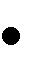  Во всех «рабочих» аудиториях должны быть часы, поскольку выполнение тестов требует контроля за временем. В каждой аудитории должен быть компьютер и динамики (колонки) для прослушивания. В аудитории должна быть обеспечена хорошая акустика. Задание конкурса понимания устного текста записывается в формате MP3 (аудиофайл). В каждой аудитории, где проводится конкурс, на рабочем столе компьютера должен быть необходимый файл с записью задания. Звук должен транслироваться через динамики. Для проведения лексико-грамматического теста и конкурса письменной речи не требуется специальных технических средств.Помимо необходимого количества комплектов заданий и листов ответов, в аудитории должны быть запасные ручки, запасные комплекты заданий и запасные листы ответов. Для конкурса письменной речи необходима бумага для черновиков.Перечень справочных материалов, средств связи и электронно-вычислительной техники, разрешенных к использованиюУчастникам Олимпиады запрещается использовать при выполнении заданий любые справочные материалы, атласы, словари, электронные средства связи, электронные книги и иное техническое оборудование. Если во время проведения теоретического тура конкурсант будет замечен с мобильным телефоном, планшетом, учебной и справочной литературой и т.д., то он должен быть дисквалифицирован.Критерии и методика оценивания олимпиадных заданийПроверка работ школьного этапа ВсОШ по английскому языку производится индивидуально: каждая работа проверяется в обязательном порядке двумя экспертами, которые работают независимо друг от друга (никаких пометок на работах не допускается), каждый эксперт заносит свои оценки в свой протокол оценивания; если расхождение в оценках экспертов не превышает двух баллов, то выставляется средний балл.	Например, если первый член жюри ставит 9 баллов, а второй 8 баллов, выставляется итоговая оценка в 9 баллов; если первый эксперт ставит 9 балов, а второй 7 баллов, выставляется итоговая оценка в 8 баллов.В сложных случаях (при расхождении оценок членов жюри в 3 балла) письменная работа перепроверяется третьим членом жюри из числа наиболее опытных экспертов. Оценка третьего эксперта является окончательной и заносится в итоговую ведомость (при условии, что оценка третьего эксперта отличается от оценки предыдущих экспертов не более, чем на три балла).При расхождении оценок двух членов жюри в четыре и более баллов или при расхождении оценки третьего эксперта с оценками предыдущих экспертов в четыре и более баллов работа проверяется комиссией. Комиссия формируется председателем жюри. В комиссию должны войти председатель жюри и все эксперты, принимавшие участие в проверке данной работы. Решение об итоговой оценке работы принимает председатель жюри.Данная процедура производится, согласно, методическим рекомендациям Центральной предметно – методической комиссии.Список рекомендуемых литературных источниковУровень A2 Совета Европы:David McKeegan. Complete Key for Schools. Cambridge University Press, 2013.Annette Capel and Wendy Sharp. Objective KET for Schools. 2nd edition. Cambridge University Press, 2013.Karen Saxby. Cambridge KET for Schools Trainer. Cambridge University Press, 2011.Уровень В1 Совета Европы:Sue Elliott and Amanda Thomas. Compact Preliminary for Schools. Cambridge University Press, 2013.Louise Hashemi and Barbara Thomas. Objective PET, 2nd edition. Cambridge University Press, 2013.Emma Heyderman and Peter May. Complete PET. Cambridge University Press, 2012.Sue Elliott and Liz Gallivan. Preliminary for Schools Trainer. Cambridge University Press,2012.Уровень В2 Совета Европы:Barbara Thomas and Laura Matthews. Compact First for Schools. Cambridge University Press, 2014.Annette Capel and Wendy Sharp. Objective First, 4th edition. Cambridge University Press,2014.Guy Brook-Hart. Complete First for Schools. Cambridge University Press, 2014.Peter May. First for Schools Trainer. Cambridge University Press, 2014.Рекомендуемые сайты для подготовки заданий:http://www.bbc.co.uk/worldservice/learningenglish/http://www.cambridgeenglish.org/exams-and-qualifications/key for-schools/http://www.cambridgeenglish.org/exams-and-qualifications/preliminary/